Градостроительная мастерская «ПроГрад»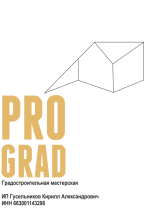 Заказчик: Администрация Невьянского городского округаМуниципальный контракт №01623000198210000970001 от 31.05.2021 г.ДОКУМЕНТАЦИЯ ПО ПЛАНИРОВКЕ ТЕРРИТОРИИ ДЛЯ РАЗМЕЩЕНИЯ ЛИНЕЙНОГО ОБЪЕКТА «Газопровод до с. Аятское Невьянского района»Внесение изменений в Проект межевания территории Раздел 2 Проект межевания территории. Текстовая частьЕкатеринбург, 2021Авторский коллективСостав документации по планировке территорииПримечание: 1 – Данным Проектом планировки территории не предусмотрен перенос (переустройство), а также реконструкция существующих линейных объектов, для которых необходимо выделение «границ зон планируемого размещения линейных объектов, подлежащих реконструкции в связи с изменением их местоположения». В связи с вышесказанным в составе основной части Проекта планировки территории Разделе 1. «Проект планировки территории. Графическая часть» отсутствует Чертеж «Чертеж границ зон планируемого размещения линейных объектов, подлежащих реконструкции в связи с изменением их местоположения»;2 – Согласно ГП Невьянского ГО (Карта «Генеральный план») на территории проектирования отсутствуют объекты культурного наследия федерального, регионального и местного (муниципального) значения, включенные в единый государственный реестр объектов культурного наследия (памятников истории и культуры) народов Российской Федерации. Территория подготовки Проекта планировки, расположена вне зон охраны и защитных зон объектов культурного наследия, включенных в единый государственный реестр объектов культурного наследия (памятников истории и культуры) народов Российской Федерации. В связи с вышесказанным в составе материалов по обоснованию Проекта планировки территории в Разделе 3 «Материалы по обоснованию проекта планировки территории. Графическая часть» отсутствует Схема «Схема границ территорий объектов культурного наследия»;3 – Проектируемый линейный объект не относится к ОКС улично-дорожной сети, автомобильного и железнодорожного транспорта, в связи с этим Схема «Схема вертикальной планировки территории, инженерной подготовки и инженерной защиты территории» в составе материалов Раздела 3. «Материалы по обоснованию проекта планировки территории. Графическая часть» отсутствует;4 – Согласно Постановлению Правительства Российской Федерации №564 от 12 мая 2017 г. «Об утверждении Положения о составе и содержании проектов планировки территории, предусматривающих размещение одного или нескольких линейных объектов» (далее Постановление №564 от 12 мая 2017 г.) полное наименование Схемы «Схема границ территорий, подверженных риску возникновения чрезвычайных ситуаций природного и техногенного характера (пожар, взрыв, химическое, радиоактивное заражение, затопление, подтопление, оползень, карсты, эрозия и т.д.)». В связи с отсутствием части перечисленных факторов ЧС наименование Карты было сокращено.СодержаниеI. Введение	71.1 Целевое назначение лесов, виды разрешенного использования лесного участка, количественные и качественные характеристики лесного участка, сведения о нахождении лесного участка в границах особо защитных участков лесов	7II. Проектные решения межевания территории	92.1 Общие сведения	92.2 Перечень образуемых земельных участков	102.3 Существующие земельные участки, в отношении которых предполагается их резервирование и (или) изъятие для государственных или муниципальных нужд	122.4 Сведения об образовании частей земельных участков	122.5 Перечень координат характерных точек образуемых земельных участков	162.6 Перечень координат характерных точек образуемых частей земельных участков	182.7 Перечень координат характерных точек границы территории, в отношении которой разрабатывается проект межевания	22I. ВведениеПроект межевания территории для размещения линейного объекта «Газопровод до с. Аятское Невьянского района» разработан Градостроительной мастерской «ПроГрад» (ИП Гусельников Кирилл Александрович) на основании муниципального контракта №01623000198210000970001 от 31.05.2021 года в целях:определения местоположения границ образуемых земельных участков;определения местоположения границ образуемых частей земельных участков для дальнейшего установления публичных сервитутов, либо заключения договоров аренды лесных участков.Проект межевания территории согласно Градостроительному кодексу (статья 43) состоит из основной части, которая подлежит утверждению, и материалов по обоснованию этого проекта.Проект планировки и проект межевания территории подготовлены на основании следующих документов:Постановления Главы Невьянского городского округа № 43-гп от 07.04.2021 г. «О подготовке документации по планировке территории для размещения линейного объекта «Газопровод до с. Аятское Невьянского района»;Муниципального контракта №01623000198210000970001 от 31.05.2021 г.;Технического задания (Приложение №1 к Муниципальному контракту №01623000198210000970001 от 31.05.2021 г.) на оказание услуг по подготовке документации по планировке территории для размещения линейного объекта «Газопровод до с. Аятское Невьянского района».Нормативные и правовые акты, использованные при подготовке Проекта планировки и Проекта межевания территории, указаны в Приложении 8 Раздела 4 «Материалы по обоснованию проекта планировки территории. Пояснительная записка».Подробная информация о фактическом землепользовании в границах разработки проекта межевания территории представлена в Разделе 4 «Материалы по обоснованию проекта межевания территории. Пояснительная записка»1.1 Целевое назначение лесов, виды разрешенного использования лесного участка, количественные и качественные характеристики лесного участка, сведения о нахождении лесного участка в границах особо защитных участков лесов На трассу проектируемого линейного объекта (газопровода) было проведено натурное обследование лесного участка и ГКУ СО «Невьянское лесничество» выполнен Акт натурного технического обследования лесного участка № 35 от 19.07.2021года (далее – Акт) (Приложение 8), а также материально-денежная оценка (Приложение 17). Сведения, представленные в настоящей статье приведены из материалов Акта. При обследовании уточнены материалы лесоустройства и установлено:Участок расположен на территории Невьянского лесничества, Аятского участкового лесничества, Аятского участка в кварталах 11 (части выделов 33,37-44), 12 (части выделов 43,44, 56-60), на территории Невьянского лесничества, Осиновского участкового лесничества, урочище ТОО «Коневское» в кварталах 31 (части выделов 24,25,34,36), 32 (части выделов 42,43) в защитных лесах. Категория защитных лесов – леса, выполняющие функции защиты природных и иных объектов леса, расположенные в защитных полосах лесов. Субъект Российской Федерации: Свердловская область Муниципальный район – Невьянский ГО.Лесистость муниципального района - 61,3%Общая площадь участка 2,4500 гав том числе: лесных земель – 2,3690 гаиз них: покрытых лесом – 2,3690гане покрытых лесом – гав том числе – не сомкнувшихся лесных культур – ганелесных земель – 0,0810 гаиз них: пашни – гасенокосов – га пастбищ – гавод – гапрочих земель – 0,0810гаТаксационное описание участка:Таблица 1Предоставление не создает разрыва лесного массива на части, отрыва его от транспортных путей. Участок имеет особое защитное значение, выражающееся в следующем: - ОЗУ (Опушки леса (50-10м), примыкающие к железным и автодорогам) кварталы 11 (выделы 37, 38, 39, 40, 41, 42, 43, 44), 12 (выделы 43, 57, 58, 59, 60) Аятский участок, Аятское участковое лесничество, Невьянское лесничество, кварталы 31 (выдел 36), 32 (выделы 42, 43) урочище ТОО «Коневское», Осиновское участковое лесничество, Невьянское лесничество;- ОЗУ (участки леса вокруг населенных пунктов и садовых обществ) квартал 12 (выдел 44) Аятский участок, Аятское участковое лесничество, Невьянское лесничество. Лесохозяйственные особенности участка: -.Участок пригоден для заявленных целей.Цели использования: всего 2,4500 га, в целях строительства, реконструкции, эксплуатации линейного объекта (размещение линейного объекта «Газопровод до с.Аятское Невьянского района»).ГКУ СО «Невьянское лесничество» не возражает против строительства, реконструкции, эксплуатации линейного объекта (размещение линейного объекта «Газопровод до с.Аятское Невьянского района»), площадью 2,4500 га.II. Проектные решения межевания территории2.1 Общие сведенияПроектируемая территория расположена в восточной части Невьянского городского округа в районе населённых пунктов с. Конево, с. Аятское вдоль автомобильных дорог общего пользования регионального значения «г. Невьянск - г. Реж - г. Артёмовский - с. Килачевское» и «с. Шайдуриха - с. Корелы». Трасса проектируемого линейного объекта (газопровода) проходит по землям населенных пунктов села Конево, землям сельскохозяйственного назначения, землям лесного фонда Невьянского лесничества, Аятского участкового лесничества и Осиновского участкового лесничества, пересекает земли промышленности, энергетики, транспорта, связи, радиовещания, телевидения, информатики, земли для обеспечения космической деятельности, земли обороны, безопасности и земли иного специального назначения в местах пересечения автомобильных дорог, а также проходит по землям запаса и неразграниченным землям Невьянского городского округа.Площадь подготовки Проекта межевания территории составляет 6,2 га. Площадь вычислена графическим способом. Границы проекта межевания территории определены в соответствии с Постановлением Правительства РФ от 12 мая 2017 года № 564 (с изм. на 26.08.2020) по внешним границам земельных участков, подлежащих образованию, изменению в связи со строительством линейного объекта.Проект межевания территории разработан совместно с Проектом планировки территории и выполнен на основе его проектных решений. Результатом проекта межевания территории является определение границ образуемых и изменяемых земельных участков и границ образуемых частей земельных участков. Проектом межевания определены площади и границы земельных участков, необходимых для строительства и эксплуатации газораспределительного пункта (ГРП). Для строительства газопровода проектом предусмотрены к образованию части земельных участков, в том числе, лесных участков, с целью установления публичных сервитутов, либо заключения договоров аренды лесных участков Границы образуемых земельных участков и образуемых частей земельных участков на период проведения строительных работ настоящим проектом установлены в границах зоны планируемого размещения линейного объекта, с учетом сведений Единого государственного реестра недвижимости (далее - ЕГРН) и государственного лесного реестра.На Листе 6 «Чертеж межевания территории, М 1:2000» отображены:граница территории, в отношении которой осуществляется подготовка проекта межевания;границы земельных участков, стоящих на кадастровом учете;границы кадастровых кварталов, в которые входит территория подготовки проекта межевания;границы образуемых земельных участков;границы образуемых частей земельных участков.Границы зон с особыми условиями использования территорий отображены на Листе 7 «Чертёж материалов по обоснованию проекта межевания территории, М 1:2000».2.2 Перечень образуемых земельных участковПроектом межевания территории предусмотрено образование 6-ти земельных участков, в том числе: 1 участок предусмотрен для эксплуатации ГРП, 4 участка для строительства линейного объекта – газопровода высокого давления и 1 участок – для эксплуатации участка автомобильной дороги регионального значения "Подъезд к с. Киприно от км 34+820 а/д "г. Невьянск - г. Реж - г. Артемовский - с. Килачевское"". Образуемый земельный участок под автодорогу имеет условный номер ЗУ3 и выделяется для полосы отвода региональной автомобильной дороги в месте пересечения с проектируемым газопроводом. Ширина полосы отвода данной автомобильной дороги составляет 29 м. В дальнейшем на этом участке предусматривается образование части земельного участка с условным номером ЗУ3/чзу7 для установления публичного сервитута с целью строительства газопровода высокого давления. Сведения о земельных участках, которые подлежат образованию, их площади, категория земель и вид разрешенного использования, а также способ образования представлены в таблице 2. Перечень координат характерных точек образуемых земельных участков представлен в таблице 5 и в Приложении к чертежу межевания территории. Каталоги координат образуемых земельных участков и образуемых частей земельных участков.Перечень образуемых земельных участковТаблица 2Примечание: *- Полное наименование категории земли – «Земли промышленности, энергетики, транспорта, связи, радиовещания, телевидения, информатики, земли для обеспечения космической деятельности, земли обороны, безопасности и земли иного специального назначения»**- площадь может быть уточнена на этапе межевания.2.3 Существующие земельные участки, в отношении которых предполагается их резервирование и (или) изъятие для государственных или муниципальных нуждРезервирование существующих земельных участков для государственных или муниципальных нужд проектом не предусмотрено.Проектом межевания территории предусмотрено изъятие части земельного участка, находящегося в частной собственности, для муниципальных нужд – размещение ГРП. Земельный участок с кадастровым номером 66:15:0404001:99 подлежит разделу, из него предложено путем раздела образовать два земельных участка: земельный участок с условным номером :99:ЗУ1 для эксплуатации ГРП и остаток земельного участка 66:15:0404001:99 для сельскохозяйственного производства. Таким образом, часть земельного участка с условным номером :99:ЗУ1 подлежит изъятию для муниципальных нужд.Сведения о земельном участке с кадастровым номером 66:15:0404001:99Таблица 32.4 Сведения об образовании частей земельных участковДля обеспечения правового режима использования земельных участков и земель лесного фонда проектом межевания территории предусмотрено образование 14 частей земельных участков для дальнейшего установления публичных сервитутов, либо заключения договоров аренды лесных участков.Перечень и характеристика образуемых частей земельных участков представлены в таблице 4. Каталоги координат образуемых частей земельных участков и их условные номера приведены в таблице 6. Конфигурации частей земельных участков отображены в Приложение к чертежу межевания территории. «Каталоги координат образуемых земельных участков и частей земельных участков».Сведения о частях земельных участков, подлежащих образованиюТаблица 4Примечание: *- Полное наименование категории земли – «Земли промышленности, энергетики, транспорта, связи, радиовещания, телевидения, информатики, земли для обеспечения космической деятельности, земли обороны, безопасности и земли иного специального назначения».2.5 Перечень координат характерных точек образуемых земельных участковТаблица 52.6 Перечень координат характерных точек образуемых частей земельных участковТаблица 62.7 Перечень координат характерных точек границы территории, в отношении которой разрабатывается проект межеванияТаблица 7РЕГИСТРАЦИОННАЯ КАРТОЧКА ПРОЕКТАРЕГИСТРАЦИОННАЯ КАРТОЧКА ПРОЕКТАРЕГИСТРАЦИОННАЯ КАРТОЧКА ПРОЕКТА1.Адрес строительстваРоссийская Федерация, Свердловская область, Невьянский городской округ2.Распоряжение органов государственной власти о подготовке документации по планировке территорииПостановление Главы Невьянского городского округа № 43-гп от 07.04.2021 г. «О подготовке документации по планировке территории для размещения линейного объекта «Газопровод до с. Аятское Невьянского района»3.ЗаказчикАдминистрация Невьянского городского округа4.Проектная организацияГрадостроительная мастерская «ПроГрад»
ИП Гусельников Кирилл Александрович5.Авторы проектаГусельникова Е. В., Баротов А.А., Лимонова А.С.6.СтадияПроект планировки территории7.Общая площадь территории подготовки документации по планировке территорииПроекта планировки территории – 14,6 га;Проекта межевания территории – 6,2 га8.Намечаемые сроки реализации документации по планировке территории2021-2027 гг.9.Используемая система координатМСК-6610.Адреса:Заказчик:624192, Свердловская область, г. Невьянск, ул. Кирова, д.1Проектная организация:620102, Свердловская обл., г. Екатеринбург, ул. Куйбышева 38, оф.21711.Телефоны:Заказчик:+7 (3435)64-25-12Проектная организация:+7-912-270-07-5112.Адрес электронной почты:Заказчик:adngo@nevyansk.netПроектная организация:Prograd_ekb@mail.ruДолжностьФИОПодписьДиректорГусельников К. А.ГАПГусельникова Е. В.ГИПЛимонова А. С.АрхитекторБаротов А. А.№ п/п Наименование№ тома листовкол-во листовгрифПроект планировки территорииПроект планировки территорииПроект планировки территорииПроект планировки территорииПроект планировки территорииОсновная часть Проекта планировки территории1Основная часть Проекта планировки территории1Основная часть Проекта планировки территории1Основная часть Проекта планировки территории1Основная часть Проекта планировки территории11Раздел 1. Проект планировки территории. Графическая часть13-1.1Чертёж границы зоны планируемого размещения линейного объекта, М 1:2000Чертёж красных линий, М 1:200013н/с2Раздел 2. Положение о размещении линейного объекта238н/сМатериалы по обоснованию Проекта планировки территории2,3,4Материалы по обоснованию Проекта планировки территории2,3,4Материалы по обоснованию Проекта планировки территории2,3,4Материалы по обоснованию Проекта планировки территории2,3,4Материалы по обоснованию Проекта планировки территории2,3,43Раздел 3. Материалы по обоснованию проекта планировки территории. Графическая часть310-3.1Схема расположения элементов планировочной структуры (территорий, занятых линейным объектом и (или) предназначенных для размещения линейного объекта), М 1:10 00021н/с3.2Схема использования территории в период подготовки проекта планировки территории, М 1:200033н/с3.3Схема границ зон с особыми условиями использования территорий и лесничеств, М 1:20005Схема границ территорий, подверженных риску возникновения чрезвычайных ситуаций природного и техногенного характера, М 1:2000653н/с3.4Схема конструктивных и планировочных решений, М 1:200063н/с4Раздел 4. Материалы по обоснованию проекта планировки территории. Пояснительная записка464н/сПроект межевания территорииПроект межевания территорииПроект межевания территорииПроект межевания территорииПроект межевания территорииОсновная часть Проекта межевания территорииОсновная часть Проекта межевания территорииОсновная часть Проекта межевания территорииОсновная часть Проекта межевания территорииОсновная часть Проекта межевания территории5Раздел 1. Проект межевания территории. Графическая часть55-5.1Чертёж межевания территории, М 1:100073н/с5.2Приложение к чертежу межевания территории. Каталоги координат образуемых земельных участков и образуемых частей земельных участков2-6Раздел 2. Проект межевания территории. Текстовая часть225н/сМатериалы по обоснованию Проекта межевания территорииМатериалы по обоснованию Проекта межевания территорииМатериалы по обоснованию Проекта межевания территорииМатериалы по обоснованию Проекта межевания территорииМатериалы по обоснованию Проекта межевания территории7Раздел 3. Материалы по обоснованию проекта межевания территории. Графическая часть71-7.1Чертёж материалов по обоснованию проекта межевания территории, М 1:100083н/с8Раздел 4. Материалы по обоснованию проекта межевания территории. Пояснительная записка416н/сНаименование лесничества№ квартала№ выделаПлощадь, гаСостав насажденияКласс возраста, возраст, летБонитетПолнотаОбщий запас древесины, куб. м123456789Защитные леса – Леса, расположенные в защитных полосах лесов Защитные леса – Леса, расположенные в защитных полосах лесов Защитные леса – Леса, расположенные в защитных полосах лесов Защитные леса – Леса, расположенные в защитных полосах лесов Защитные леса – Леса, расположенные в защитных полосах лесов Защитные леса – Леса, расположенные в защитных полосах лесов Защитные леса – Леса, расположенные в защитных полосах лесов Защитные леса – Леса, расположенные в защитных полосах лесов Защитные леса – Леса, расположенные в защитных полосах лесов Невьянское лесничество Аятское участковое лесничество Аятский участок11Ч.330,0450лэплэплэплэплэпНевьянское лесничество Аятское участковое лесничество Аятский участок11Ч.370,027010С4/75255Невьянское лесничество Аятское участковое лесничество Аятский участок11Ч.380,150010С+С4/802853Невьянское лесничество Аятское участковое лесничество Аятский участок11Ч.390,120010С8/1503530Невьянское лесничество Аятское участковое лесничество Аятский участок11Ч.400,321010С8/15037106Невьянское лесничество Аятское участковое лесничество Аятский участок11Ч.410,120010С4/802838Невьянское лесничество Аятское участковое лесничество Аятский участок11Ч.420,324010С7/14037113Невьянское лесничество Аятское участковое лесничество Аятский участок11Ч.430,066010С4/752822Невьянское лесничество Аятское участковое лесничество Аятский участок11Ч.440,120010С4/702631Защитные леса – Леса, расположенные в защитных полосах лесовЗащитные леса – Леса, расположенные в защитных полосах лесовЗащитные леса – Леса, расположенные в защитных полосах лесовЗащитные леса – Леса, расположенные в защитных полосах лесовЗащитные леса – Леса, расположенные в защитных полосах лесовЗащитные леса – Леса, расположенные в защитных полосах лесовЗащитные леса – Леса, расположенные в защитных полосах лесовЗащитные леса – Леса, расположенные в защитных полосах лесовЗащитные леса – Леса, расположенные в защитных полосах лесовНевьянское лесничество Аятское участковое лесничество Аятский участок12Ч.430,027010С4/807810Невьянское лесничество Аятское участковое лесничество Аятский участок12Ч.440,086010С8/1503522Невьянское лесничество Аятское участковое лесничество Аятский участок12Ч.560,0360лэплэплэплэплэпНевьянское лесничество Аятское участковое лесничество Аятский участок12Ч.570,054010С7/1403515Невьянское лесничество Аятское участковое лесничество Аятский участок12Ч.580,291010С4/802899Невьянское лесничество Аятское участковое лесничество Аятский участок12Ч.590,063010С7/1403518Невьянское лесничество Аятское участковое лесничество Аятский участок12Ч.600,135010С4/752845Невьянское лесничество Осиновское участковое лесничество урочище ТОО «Коневское»31Ч.240,015010С4/7020,74Невьянское лесничество Осиновское участковое лесничество урочище ТОО «Коневское»31Ч.250,110010С4/6510,628Невьянское лесничество Осиновское участковое лесничество урочище ТОО «Коневское»31Ч.340,021010С4/7010,76Невьянское лесничество Осиновское участковое лесничество урочище ТОО «Коневское»31Ч.360,001010С4/7530,80Невьянское лесничество Осиновское участковое лесничество урочище ТОО «Коневское»32Ч.420,26409С1Б4/7520,890Невьянское лесничество Осиновское участковое лесничество урочище ТОО «Коневское»32Ч.430,054010С3/5520,711Итого:Итого:Итого:2,4500746№ п.п Условный № образуемого ЗУЧисло контуров образуемого ЗУПлощадь образуемого ЗУ, кв.м.**Способ образования ЗУФорма собственности исходного ЗУКатегория земель исходного ЗУКатегория
земель образуемого ЗУУстанавливаемый вид разрешенного использования образуемого ЗУ по ПЗЗ Невьянского ГОНазначение земельного участкаСведения об отнесении образуемых земельных участков к территории общего пользования1:99:ЗУ1135путем раздела земель участка 66:15:0404001:99 с сохранением в измененных границахГосударственная собственность, аренда, ЗАО "Аятское»Земли сельскохозяйственного назначенияЗемли сельскохозяйственного назначенияНеобходим перевод вЗемли промышленности*Коммунальное обслуживаниеДля эксплуатации ГРПЗемельные участки не отнесены к территории общего пользования2:ЗУ231061из земель квартала 66:15:0404001Государственная-Земли промышленности*Коммунальное обслуживаниеДля строительства газопроводаЗемельные участки не отнесены к территории общего пользования3:ЗУ31177из земель квартала 66:15:0000000Государственная-Земли промышленности*Автомобильный транспортДля эксплуатации автомобильной дороги регионального значенияЗемельные участки не отнесены к территории общего пользования4:ЗУ41150из земель квартала 66:15:0402001Государственная-Земли промышленности* Коммунальное обслуживаниеДля строительства газопроводаЗемельные участки не отнесены к территории общего пользования5:52:ЗУ113176путем раздела земель участка 66:15:0000000:52 с сохранением в измененных границахГосударственнаяЗемли запасаЗемли запасаНеобходим перевод вЗемли промышленности*Коммунальное обслуживаниеДля строительства газопроводаЗемельные участки не отнесены к территории общего пользования6:ЗУ511814из земель квартала 66:15:1901001Государственная-Земли населенных пунктовКоммунальное обслуживаниеДля строительства газопроводаЗемельные участки не отнесены к территории общего пользованияОбщая площадь образуемых земельных участковОбщая площадь образуемых земельных участковОбщая площадь образуемых земельных участковОбщая площадь образуемых земельных участковОбщая площадь образуемых земельных участковОбщая площадь образуемых земельных участковОбщая площадь образуемых земельных участковОбщая площадь образуемых земельных участковОбщая площадь образуемых земельных участковОбщая площадь образуемых земельных участков6413 кв.м.Кадастровый номер земельного участкаДекларированная/ Уточненная площадь, м2АдресКатегория земельВид разрешенного использования66:15:0404001:99510312Свердловская область, р-н НевьянскийЗемли сельскохозяйственного назначениядля сельскохозяйственного производства№ п.п.Условный № образуемой ЧЗУЧисло контуров образуемой ЧЗУПлощадь образуемой ЧЗУ, кв.м.*Способ образования ЧЗУФорма собственностиКатегория
земель ЗУВид разрешенного использования ЗУ1:99/чзу117079Путем образования части земельного участка с КН 66:15:0404001:99Государственная собственность, аренда, ЗАО "Аятское»Земли сельскохозяйственного назначенияДля сельскохозяйственного производства2:65/чзу221233Путем образования части земельного участка с КН 66:15:0000000:65Постоянное бессрочное пользование,ЗАО «Аятское»Земли сельскохозяйственного назначенияДля сельскохозяйственного производства3:5/чзу315015Путем образования части земельного участка с КН 66:15:0404001:5Частная собственностьЗемли сельскохозяйственного назначенияДля ведения крестьянского (фермерского) хозяйства4:220/чзу413982Путем образования части земельного участка с КН 66:15:0404001:220Частная собственностьЗемли сельскохозяйственного назначенияДля сельскохозяйственного производства5:33/чзу51126Путем образования части земельного участка с КН 66:15:0000000:33Постоянное (бессрочное) пользование, Государственное казенное учреждение Свердловской области "Управление автомобильных дорог"Земли промышленности*Для эксплуатации автомобильных дорог6:200/чзу644589Путем образования части земельного участка с КН 66:15:0000000:200Государственная собственностьЗемли лесного фондаДля прочих объектов лесного хозяйства7:ЗУ3/чзу71177Путем образования части на образуемом земельном участке с обозначением :ЗУ3Государственная собственностьЗемли промышленности*Автомобильный транспорт8:383/чзу811642Путем образования части земельного участка с КН 66:15:0402001:383Частная собственностьЗемли сельскохозяйственного назначенияДля сельскохозяйственного производства9:47/чзу9284Путем образования части земельного участка с КН 66:15:0000000:47Общая долевая собственностьЗемли сельскохозяйственного назначенияДля сельскохозяйственного производства10:42/чзу10221324Путем образования части земельного участка с КН 66:15:0000000:42Государственная собственностьЗемли лесного фондаВедение лесного хозяйства11:380/чзу111814Путем образования части земельного участка с КН 66:15:0402001:380Частная собственностьЗемли сельскохозяйственного назначенияДля сельскохозяйственного производства12:56/чзу121633Путем образования части земельного участка с КН 66:15:0000000:56Общая долевая собственностьЗемли сельскохозяйственного назначенияДля сельскохозяйственного производства13: 341/чзу1318435Путем образования части земельного участка с КН 66:15:0402001:341Частная собственностьЗемли сельскохозяйственного назначенияДля сельскохозяйственного производства14:201/чзу1411058Путем образования части земельного участка с КН 66:15:0402001:201Государственная собственностьЗемли сельскохозяйственного назначенияДля сельскохозяйственного использования№ поворотной точкиКоордината XКоордината Yрасстояние D99:ЗУ199:ЗУ199:ЗУ199:ЗУ11455893.181539709.995.002455896.631539713.616.053455892.251539717.791.004455891.531539718.495.005455888.071539714.887.071455893.181539709.990.00ЗУ2(1)ЗУ2(1)ЗУ2(1)ЗУ2(1)1456507.481540353.89202.222456648.391540498.931.923456647.471540500.62202.801456507.481540353.890.00ЗУ2(2)ЗУ2(2)ЗУ2(2)ЗУ2(2)1456818.091540672.7561.552456861.391540716.4919.163456875.101540729.8768.414456823.421540685.0511.795456815.281540676.524.701456818.091540672.750.00ЗУ2(3)ЗУ2(3)ЗУ2(3)ЗУ2(3)1458317.591541183.56115.152458429.531541210.586.013458427.891541216.36104.564458326.251541191.8211.971458317.591541183.560.00ЗУ3ЗУ3ЗУ3ЗУ31458625.011540874.7929.412458636.291540847.636.083458641.441540850.8729.444458630.151540878.066.091458625.011540874.790.00ЗУ4ЗУ4ЗУ4ЗУ41461141.611536794.4819.202461158.351536803.889.193461161.471536812.5230.884461134.541536797.407.651461141.611536794.480.0052:ЗУ152:ЗУ152:ЗУ152:ЗУ11459586.521539210.11530.782459916.471538794.348.493459917.431538802.78527.654459589.431539216.106.661459586.521539210.110.00ЗУ5ЗУ5ЗУ5ЗУ51462296.791536146.196.002462296.431536152.1884.643462211.941536147.0778.844462133.101536146.28121.315462125.871536267.3710.976462124.541536278.266.327462118.341536279.5012.768462119.891536266.83126.849462127.451536140.2284.7010462212.151536141.0884.791462296.791536146.190.00№ поворотной точкиКоордината XКоордината Yрасстояние D:99/чзу1:99/чзу1:99/чзу1:99/чзу11455896.591539713.6548.992455930.421539749.085.993455934.561539753.4167.264455981.011539802.05128.165456063.521539900.12570.456456462.621540307.7164.387456507.481540353.89202.808456647.471540500.62243.119456815.281540676.5211.7910456823.421540685.051.1411456822.691540685.9375.2712456769.731540632.44446.9113456458.321540311.89570.6514456059.081539904.16128.2015455976.541539806.0670.1616455928.081539755.3251.8917455892.251539717.796.001455896.591539713.650.00:65/чзу2(1):65/чзу2(1):65/чзу2(1):65/чзу2(1)1456648.391540498.93242.922456818.091540672.754.703456815.281540676.52243.114456647.471540500.621.921456648.391540498.930.00:65/чзу2(2):65/чзу2(2):65/чзу2(2):65/чзу2(2)1457606.451541010.3574.282457679.721541022.546.183457677.311541028.2374.654457603.681541015.966.261457606.451541010.350.00:5/чзу3:5/чзу3:5/чзу3:5/чзу31456823.421540685.0568.412456875.101540729.8716.143456886.651540741.1443.804456918.271540771.4539.995456947.091540799.18103.826457044.431540835.29380.507457406.691540951.69136.808457537.241540992.5654.639457589.771541007.5716.9110457606.451541010.356.2611457603.681541015.9615.4412457588.451541013.4355.0513457535.521540998.30136.9014457404.871540957.41380.6515457042.471540840.97105.2116456943.831540804.3841.2517456914.111540775.7743.8218456882.471540745.4635.3619456857.171540720.7549.0020456822.691540685.931.141456823.421540685.050.00:220/чзу4:220/чзу4:220/чзу4:220/чзу41457679.721541022.5462.172457741.051541032.75452.243458178.261541148.3642.924458219.601541159.91100.805458317.591541183.5611.976458326.251541191.82111.287458218.081541165.7142.998458176.681541154.14451.909457739.791541038.6363.3410457677.311541028.236.181457679.721541022.540.00:33/чзу5:33/чзу5:33/чзу5:33/чзу51458429.531541210.5821.332458450.271541215.586.083458447.931541221.1920.614458427.891541216.366.011458429.531541210.580.00:200/чзу6(1):200/чзу6(1):200/чзу6(1):200/чзу6(1)1458450.271541215.5831.022458480.421541222.86376.913458625.011540874.796.094458630.151540878.06380.995458484.001541229.9037.116458447.931541221.196.081458450.271541215.580.00:200/чзу6(2):200/чзу6(2):200/чзу6(2):200/чзу6(2)1458636.291540847.6369.212458662.841540783.726.073458668.751540785.1271.204458641.441540850.876.081458636.291540847.630.00:200/чзу6(3):200/чзу6(3):200/чзу6(3):200/чзу6(3)1459363.921539487.2941.642459390.401539455.166.063459395.561539458.3340.104459370.061539489.286.451459363.921539487.290.00:200/чзу6(4):200/чзу6(4):200/чзу6(4):200/чзу6(4)1459916.471538794.34119.852459990.971538700.46115.453460040.471538596.166.794460047.251538595.87119.315459996.091538703.66126.546459917.431538802.788.491459916.471538794.340.00:ЗУ3/чзу7:ЗУ3/чзу7:ЗУ3/чзу7:ЗУ3/чзу71458625.011540874.7929.412458636.291540847.636.083458641.441540850.8729.444458630.151540878.066.091458625.011540874.790.00:383/чзу8:383/чзу8:383/чзу8:383/чзу81458662.841540783.72272.342458767.311540532.216.943458774.191540531.30274.854458668.751540785.126.071458662.841540783.720.00:47/чзу9(1):47/чзу9(1):47/чзу9(1):47/чзу9(1)1458769.861540526.089.232458778.091540521.9010.183458774.191540531.306.944458767.311540532.216.641458769.861540526.080.00:47/чзу9(2):47/чзу9(2):47/чзу9(2):47/чзу9(2)1461871.861536769.756.222461878.081536769.7912.243461872.201536780.5210.781461871.861536769.750.00:42/чзу10(1):42/чзу10(1):42/чзу10(1):42/чзу10(1)1458769.861540526.0816.042458776.011540511.27453.983458875.451540068.31413.354459023.361539682.33119.285459096.691539588.2562.906459150.841539556.25126.497459268.171539603.51150.588459363.921539487.296.459459370.061539489.28157.3410459270.011539610.71127.9311459151.341539562.9358.7812459100.731539592.83117.2613459028.641539685.31412.0214458881.211540070.05454.0715458781.751540513.099.5416458778.091540521.909.231458769.861540526.080.00:42/чзу10(2):42/чзу10(2):42/чзу10(2):42/чзу10(2)1460040.471538596.16115.782460090.111538491.56463.583460284.461538070.69150.284460346.631537933.87107.915460373.521537829.3699.396460472.101537816.67534.977460631.901537306.12228.938460728.721537098.67336.469460938.991536836.01135.3910461005.141536717.8840.1711461040.171536737.5418.3512461052.351536751.2751.5013461007.441536726.06129.8714460943.991536839.37336.2315460733.861537101.85227.8316460637.501537308.30538.4117460476.681537822.1399.1818460378.311537834.80104.3719460352.311537935.88150.8220460289.921538073.19463.6221460095.551538494.10112.6522460047.251538595.876.791460040.471538596.160.00:380/чзу11:380/чзу11:380/чзу11:380/чзу111459390.401539455.1671.182459435.661539400.2265.653459476.471539348.806.204459480.181539353.7764.125459440.321539404.0070.396459395.561539458.336.061459390.401539455.160.00:56/чзу12:56/чзу12:56/чзу12:56/чзу121461040.171536737.54116.332461141.611536794.487.653461134.541536797.4094.254461052.351536751.2718.351461040.171536737.540.00:341/чзу13:341/чзу13:341/чзу13:341/чзу131462124.541536278.26102.982462112.061536380.48201.573461999.761536547.87253.094461878.081536769.796.225461871.861536769.7510.786461872.201536780.52197.247461777.381536953.47405.098461372.901536931.20242.469461161.471536812.529.1910461158.351536803.88248.0111461374.621536925.28399.9312461773.941536947.27459.0413461994.621536544.75200.3914462106.271536378.3499.5715462118.341536279.506.321462124.541536278.260.00:201/чзу14:201/чзу14:201/чзу14:201/чзу141459589.431539216.10175.752459480.181539353.776.203459476.471539348.80177.054459586.521539210.116.661459589.431539216.100.00:8173/чзу15:8173/чзу15:8173/чзу15:8173/чзу151462055.881536287.0336.442462020.541536295.923.013462021.251536298.856.014462015.361536300.038.725462013.311536291.5543.896462055.881536280.856.181462055.881536287.030.00№Координата ХКоордината YРасстояние D1462296.791536146.196.002462296.431536152.1884.643462211.941536147.0778.844462133.101536146.28121.315462125.871536267.3710.976462124.541536278.26102.987462112.061536380.48201.578461999.761536547.87253.099461878.081536769.7912.2410461872.201536780.52197.2411461777.381536953.47405.0912461372.901536931.20242.4613461161.471536812.5230.8814461134.541536797.4094.2515461052.351536751.2751.5016461007.441536726.06129.8717460943.991536839.37336.2318460733.861537101.85227.8319460637.501537308.30538.4120460476.681537822.1399.1821460378.311537834.80104.3722460352.311537935.88150.8223460289.921538073.19463.6224460095.551538494.10112.6525460047.251538595.87119.3126459996.091538703.66126.5427459917.431538802.78527.6528459589.431539216.10175.7529459480.181539353.7764.1230459440.321539404.0070.3931459395.561539458.3340.1032459370.061539489.28157.3433459270.011539610.71127.9334459151.341539562.9358.7835459100.731539592.83117.2636459028.641539685.31412.0237458881.211540070.05454.0738458781.751540513.099.5439458778.091540521.9010.1840458774.191540531.30274.8541458668.751540785.1271.2042458641.441540850.8729.4443458630.151540878.06380.9944458484.001541229.9037.1145458447.931541221.1920.6146458427.891541216.36104.5647458326.251541191.82111.2848458218.081541165.7142.9949458176.681541154.14451.9050457739.791541038.6363.3451457677.311541028.2374.6552457603.681541015.9615.4453457588.451541013.4355.0554457535.521540998.30136.9055457404.871540957.41380.6556457042.471540840.97105.2157456943.831540804.3841.2558456914.111540775.7743.8259456882.471540745.4635.3660456857.171540720.7549.0061456822.691540685.9375.2762456769.731540632.44446.9163456458.321540311.89570.6564456059.081539904.16128.2065455976.541539806.0670.1666455928.081539755.3251.8967455892.251539717.791.0068455891.531539718.495.0069455888.071539714.887.0770455893.181539709.995.0071455896.631539713.610.0672455896.591539713.6548.9973455930.421539749.085.9974455934.561539753.4167.2675455981.011539802.05128.1676456063.521539900.12570.4577456462.621540307.7164.3878456507.481540353.89202.2279456648.391540498.93242.9280456818.091540672.7561.5581456861.391540716.4919.1682456875.101540729.8716.1483456886.651540741.1443.8084456918.271540771.4539.9985456947.091540799.18103.8286457044.431540835.29380.5087457406.691540951.69136.8088457537.241540992.5654.6389457589.771541007.5716.9190457606.451541010.3574.2891457679.721541022.5462.1792457741.051541032.75452.2493458178.261541148.3642.9294458219.601541159.91100.8095458317.591541183.56115.1596458429.531541210.5821.3397458450.271541215.5831.0298458480.421541222.86376.9199458625.011540874.7929.41100458636.291540847.6369.21101458662.841540783.72272.34102458767.311540532.216.64103458769.861540526.0816.04104458776.011540511.27453.98105458875.451540068.31413.35106459023.361539682.33119.28107459096.691539588.2562.90108459150.841539556.25126.49109459268.171539603.51150.58110459363.921539487.2941.64111459390.401539455.1671.18112459435.661539400.2265.65113459476.471539348.80177.05114459586.521539210.11530.78115459916.471538794.34119.85116459990.971538700.46115.45117460040.471538596.16115.78118460090.111538491.56463.58119460284.461538070.69150.28120460346.631537933.87107.91121460373.521537829.3699.39122460472.101537816.67534.97123460631.901537306.12228.93124460728.721537098.67336.46125460938.991536836.01135.39126461005.141536717.8840.17127461040.171536737.54116.33128461141.611536794.4819.20129461158.351536803.88248.01130461374.621536925.28399.93131461773.941536947.27459.04132461994.621536544.75200.39133462106.271536378.3499.57134462118.341536279.5012.76135462119.891536266.83126.84136462127.451536140.2284.70137462212.151536141.0884.791462296.791536146.190.00